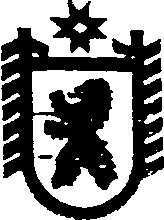 Республика КарелияАДМИНИСТРАЦИЯ СЕГЕЖСКОГО МУНИЦИПАЛЬНОГО РАЙОНАПОСТАНОВЛЕНИЕот  09 марта  2017  года  №  139СегежаОб отмене ограничительных мероприятий по распространению заболеваемости гриппом и ОРВИ   на территории муниципального образования «Сегежский муниципальный район»На основании  информации начальника территориального отдела Управления Роспотребнадзора по Республике Карелия в Сегежском, Беломорском, Кемском и Лоухском районах, об отмене карантинно-ограничительных мероприятий на территории Сегежского района от 06.03.2017 № 11-01/322  администрация Сегежского муниципального района постановляет:Признать утратившим силу постановление администрации Сегежского муниципального района от 20 января 2017 г. № 26 «О мерах по ограничению распространения заболеваемости гриппом и ОРВИ   в  Сегежском   муниципальном  районе».Отделу информационных технологий администрации Сегежского муниципального района (Н.Ю.Дерягина) обнародовать настоящее постановление   путем размещения официального текста настоящего постановления  в  информационно-телекоммуникационной сети «Интернет» на официальном сайте администрации Сегежского муниципального района  http://home.onego.ru/~segadmin. Настоящее постановление вступает в силу со дня принятия. Глава администрации
Сегежского муниципального района	И.П.ВекслерРазослать: в дело, УД, УО, отдел ГО, ЧС и МР, ГБУЗ «СЦРБ», Территориальный Отдел Управления Роспотребнадзора по РК, Филиал ГБУЗ «Центр гигиены и эпидемиологии».